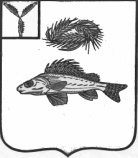   АДМИНИСТРАЦИЯЕРШОВСКОГО МУНИЦИПАЛЬНОГО РАЙОНА САРАТОВСКОЙ ОБЛАСТИПОСТАНОВЛЕНИЕот___28.05.2019г.___  № __436_________г. ЕршовОб утверждении реестра мест (площадок) накопления твердых коммунальных отходов и схемы размещения мест (площадок) накопления твердых коммунальных отходов на территории муниципального образования город Ершов Руководствуясь Федеральным законом от 06 октября 2003 года                № 131-ФЗ «Об общих принципах организации местного самоуправления в Российской Федерации», Федеральным  Законом от 24.06.1998 года № 89-ФЗ «Об отходах производства  и потребления», постановлением Правительства Российской Федерации от 31.08.2018 года № 1039 «Об утверждении Правил обустройства мест (площадок) накопления твердых коммунальных отходов и ведения их реестра», руководствуясь Уставом Ершовского муниципального района Саратовской области, администрация Ершовского муниципального района ПОСТАНОВЛЯЕТ:1. Утвердить реестр мест (площадок) накопления твердых коммунальных отходов на территории муниципального образования город Ершов согласно Приложению 1.	2. Утвердить схему размещения мест (площадок) накопления твердых коммунальных отходов на территории муниципального образования город Ершов согласно Приложению 2. 3. Сектору по информатизации и программному обеспечению администрации Ершовского муниципального района разместить  настоящее постановление на официальном сайте администрации ЕМР в сети «Интернет». 	3. Контроль за исполнением настоящего  постановления  возложить на          первого заместителя главы администрации Усенина Д.П. 	4. Настоящее постановление вступает в силу после его официального опубликования (обнародования).Глава Ершовскогомуниципального района                              	                         С.А. ЗубрицкаяПриложение 2 к постановлению администрацииЕршовского муниципального района№ 436  от 28.05.2019 г.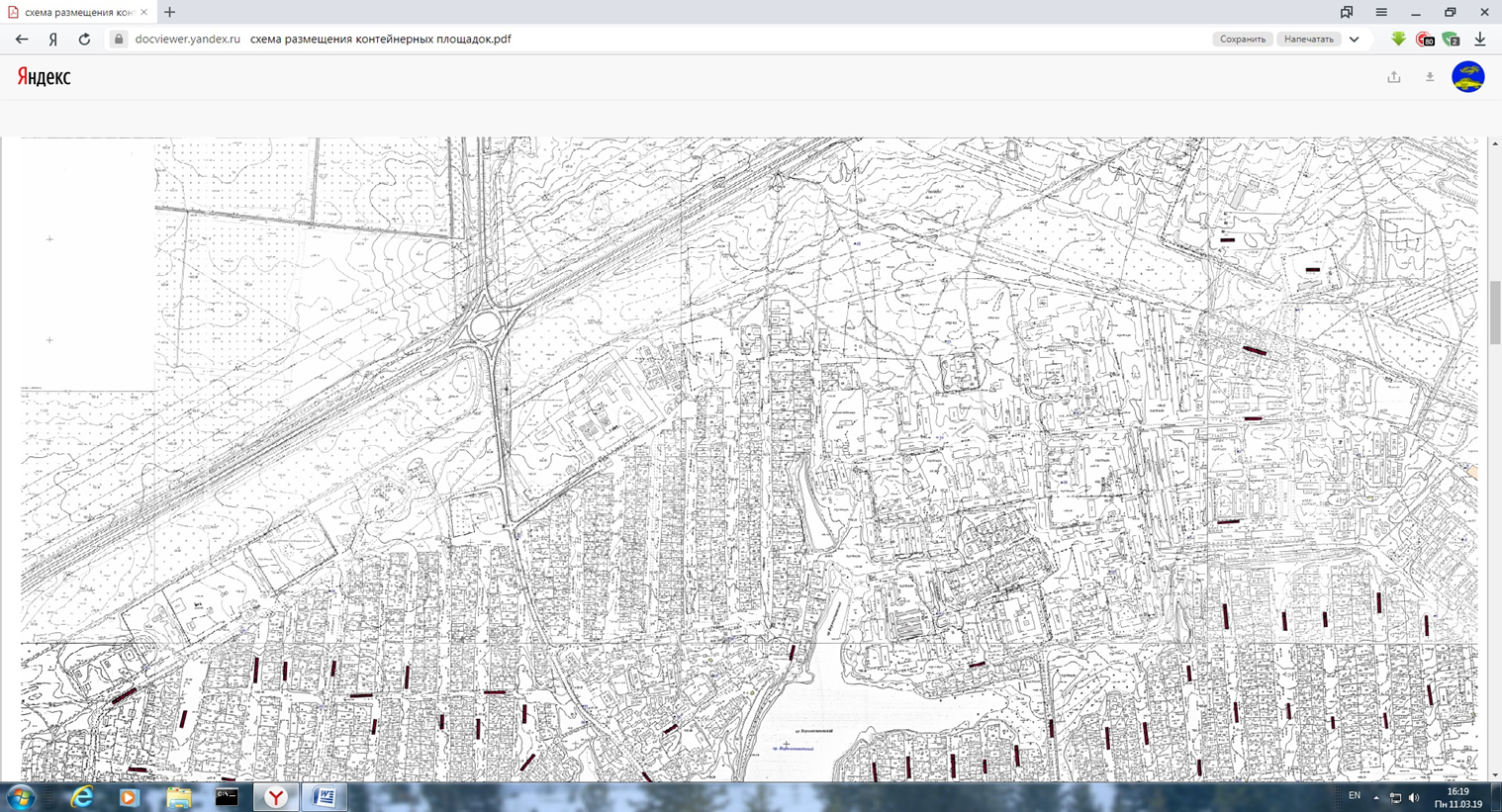 Приложение 1.к постановлению администрации к постановлению администрации Ершовского муниципального районаЕршовского муниципального района№ 436  от 28.05.2019 г.№ 436  от 28.05.2019 г.РЕЕСТРРЕЕСТРРЕЕСТРРЕЕСТРРЕЕСТРРЕЕСТРРЕЕСТРмест (площадок) накопления твердых коммунальных отходов на территории МО г. Ершовмест (площадок) накопления твердых коммунальных отходов на территории МО г. Ершовмест (площадок) накопления твердых коммунальных отходов на территории МО г. Ершовмест (площадок) накопления твердых коммунальных отходов на территории МО г. Ершовмест (площадок) накопления твердых коммунальных отходов на территории МО г. Ершовмест (площадок) накопления твердых коммунальных отходов на территории МО г. Ершовмест (площадок) накопления твердых коммунальных отходов на территории МО г. ЕршовN п/пМесторасположение контейнерной площадкиДанные о технических характеристиках мест (площадок) накопления ТКОДанные о технических характеристиках мест (площадок) накопления ТКОДанные о технических характеристиках мест (площадок) накопления ТКОДанные о технических характеристиках мест (площадок) накопления ТКОДанные собственника контейнерной площадки (полное наименование юридического лица, Ф.И.О. физического лица)Данные об источниках образования твердых коммунальных отходов которые складируются в местах накоплении ТКОN п/падрес контейнерной площадкиВид покрытияплощадь контейнерной площадки, м2Количество контейнеров размещенных, шт.Количество контейнеров, планируемых к размещению, шт.Данные собственника контейнерной площадки (полное наименование юридического лица, Ф.И.О. физического лица)Данные об источниках образования твердых коммунальных отходов которые складируются в местах накоплении ТКО1Телевизионная, 2 "в"грунт030Администрация ЕМРЖители ул. Телевизионной2Мелиоративная, 23бетон330Администрация ЕМРЖители ул. Мелиоративной3Мелиоративная, 33 "а"бетон330Администрация ЕМРЖители ул. Мелиоративной4Мелиоративная, 10грунт030Администрация ЕМРЖители ул. Мелиоративной5Мелиоративная, 50грунт020Администрация ЕМРЖители ул. Мелиоративной6Космонавтов, 1бетон560Администрация ЕМРЖители ул. Космонавтов7Космонавтов, 13бетон880Администрация ЕМРЖители ул. Космонавтов8Космонавтов, 27                                         (около  котельной № 1)бетон340Администрация ЕМРЖители ул. Космонавтов9Энергетиков (подстанция)грунт020Администрация ЕМРЖители ул. Энергетиков10К. Федина, 1грунт040Администрация ЕМРЖители ул. К.Федина11К. Федина, 12грунт050Администрация ЕМРЖители ул. К.Федина12К. Федина, 11Дгрунт020Администрация ЕМРЖители ул. К.Федина13К.Федина, 8бетон660Администрация ЕМРЖители ул. К.Федина14Л.Толстого, 24бетон350Администрация ЕМРЖители ул. Л.Толстого15Некрасова, 33бетон350Администрация ЕМРЖители ул. Некрасова16Некрасова, 28бетон350Администрация ЕМРЖители ул. Некрасова17Гагарина (котельная № 5)бетон320Администрация ЕМРЖители ул. Гагарина18Гагарина, 15   асфальт320Администрация ЕМР «Газпром газораспределение »19Гагарина, 23бетон210Администрация ЕМРЖители ул. Гагарина20Кутузова, 8 (кинотеатр "Юность")грунт030Администрация ЕМРЖители ул. Гагарина и ул. Кутузова2140 лет Победы, 14  (МОУ "СОШ             № 1   г. Ершова")грунт020Администрация ЕМРЖители ул. 40 лет Победы22Урицкого, 105грунт020Администрация ЕМРЖители ул. Урицкого и                ул. Безымянной23Урицкого, 97грунт030Администрация ЕМРЖители ул. Урицкого и                ул. Чкалова24Урицкого, 69грунт030Администрация ЕМРЖители ул. Урицкого и                ул. Северной25Урицкого, 30грунт020Администрация ЕМРЖители ул. Урицкого 26Урицкого, 47 (Кафе «Джулия»)грунт020Администрация ЕМРЖители ул. Урицкого 2740 лет Победы, 61грунт020Администрация ЕМРЖители ул. 40 лет Победы и ул. Совхозной2840 лет Победы, 40грунт010Администрация ЕМРЖители ул. 40 лет Победы и ул. Северной29Астраханский пер-к (Вулкан)бетон220Администрация ЕМРЖители ул. Северный проезд30Северный пер-к, 55 грунт030Администрация ЕМРЖители ул. Северный проезд3140 лет Победы, 25грунт020Администрация ЕМРЖители ул. 40 лет Победы и ул. Ярморочной32Горького, 9грунт020Администрация ЕМРЖители ул. М.Горького и                           ул. 22 партсъезда33М.Горького, 34грунт030Администрация ЕМРЖители ул. М.Горького и                   ул. Астраханской34Западная, 43грунт010Администрация ЕМРЖители ул. Западной35Новоершовская, 49грунт020Администрация ЕМРЖители ул. Новоершовской36Новоершовская, 41грунт020Администрация ЕМРЖители ул. Новоершовской и ул. Строительной37Новоершовская, 9грунт020Администрация ЕМРЖители ул. Новоершовской и ул. 22 партсъезда38Новоершовская, 9грунт010Администрация ЕМРЖители ул. Новоершовской и ул. Калинина39Новоершовская, 36 («Караван»)грунт030Администрация ЕМРЖители ул. Новоершовской4060 лет Октября, 2бетон110Администрация ЕМРЖители ул. Новоершовской41Лысогорская, 7грунт020Администрация ЕМРЖители ул. Лысогорской42Гайдука (баня)грунт010Администрация ЕМРЖители ул. Гайдука43Ленина,28грунт020Администрация ЕМРЖители ул. Ленина и                 ул. 22 партсъезда44Ленина, 58грунт020Администрация ЕМРЖители ул. Ленина и                 ул. Астраханская45Ленина, 80 "а" (Ветлечебница)грунт010Администрация ЕМРЖители ул. Ленина 46Ворошилова выездгрунт030Администрация ЕМРЖители ул. Ворошилова47Ворошилова, 127бетон210Администрация ЕМРЖители ул. Ворошилова48Ворошилова, 121бетон230Администрация ЕМРЖители ул. Ворошилова49Ворошилова, 70грунт010Администрация ЕМРЖители ул. Ворошилова50Ворошилова, 52бетон210Администрация ЕМРЖители ул. Ворошилова и              ул. Астраханской51Украинский пер., 6грунт010Администрация ЕМРЖители пер. Украинский52Кутузова, 36 (ПЧ-40)грунт030Администрация ЕМРЖители ул. Кутузова53Кутузова, 18грунт020Администрация ЕМРЖители ул. Кутузова5427 партсъезда (м-н "Планета")бетон330Администрация ЕМРЖители ул. 27 партсъезда и                 ул. Московской55Ломоносова (шиномонтаж)бетон220Администрация ЕМРЖители ул. Ломоносова56Рабочая, 14бетон210Администрация ЕМРЖители ул. Рабочей и                 ул. Интернациональной57Интернациональная (Магазин "Рубль Бум")асфальт 210Администрация ЕМРЖители                                                 ул. Интернациональной58Вокзальная, 55бетон440Администрация ЕМРЖители                                                 ул. Интернациональной59Интернациональная, 51                     (Магнит новый)грунт010Администрация ЕМРЖители                                                 ул. Интернациональной, АО "Тандер"60Интернациональная, 57                     (Магнит Косметика)асфальт 210Администрация ЕМРЖители                                                 ул. Интернациональной, АО "Тандер"61Интернациональная, 111бетон250Администрация ЕМРЖители                                                 ул. Интернациональной62Интернациональная, 127бетон220Администрация ЕМРЖители                                                 ул. Интернациональной63Интернациональная, 137  (ДТШ)грунт020Администрация ЕМРЖители                                                 ул. Интернациональной6450 лет Октября, 6бетон220Администрация ЕМРЖители  ул. 50 лет Октября6550 лет Октября, 2грунт020Администрация ЕМРЖители  ул. 50 лет Октября66Парковая, 4абетон330Администрация ЕМРЖители  ул. Парковая6725    съезда    КПСС, 2 "а"                   (МДОУ «Малышок»)бетон360Администрация ЕМРЖители  ул. 25 съезда КПСС68Первомайская, 30грунт020Администрация ЕМРЖители  ул. 25 съезда КПСС и ул. Первомайской6925    съезд    КПСС, 38бетон330Администрация ЕМРЖители  ул. 25 съезда КПСС70Локомотивная, 22грунт020Администрация ЕМРЖители  ул. 25 съезда КПСС и ул. Локомотивной7125    съезд    КПСС                          "Восточный рай"грунт010Администрация ЕМРЖители  ул. 25 съезда КПСС72Юбилейная, 2/4бетон440Администрация ЕМРЖители  ул. Юбилейной73Юбилейная, 7бетон330Администрация ЕМРЖители  ул. Юбилейной74Юбилейная, 8бетон330Администрация ЕМРЖители  ул. Юбилейной75Локомотивная, 93 (ДТЮ)грунт010Администрация ЕМРЖители  ул. Кирова и                   ул. Локомотивной76Кирова, 47грунт030Администрация ЕМРЖители  ул. Кирова и ул. Первомайской77Восточная, 41 (торговый комплекс)грунт020Администрация ЕМРЖители  ул.Восточной78Администрация (Мемориал)асфальт210Администрация ЕМРУправление образования79Администрация ЕМРгрунт010Администрация ЕМРАдминистрация ЕМР80Вокзальная, 10бетон220Администрация ЕМРЖители  ул.Вокзальной81Больница РЖДасфальт320Администрация ЕМРНУЗ "Отделенческая больница на ст. Ершов"82Вокзальная («Гарант»)грунт030Администрация ЕМРРегистрационная палата, Прокуратура, БТИ83Вокзалгрунт010Администрация ЕМРЖелезнодорожный вокзал на ст. Ершов84Маяковскогогрунт030Администрация ЕМРЖители  ул.Маяковского85Дом медиковгрунт010Администрация ЕМРЖители  ул. Медиков86Элеваторный проезд, 7грунт030Администрация ЕМРЖители  Элеваторного проезда87Лесхозная, 27бетон330Администрация ЕМРЖители  ул. Лесхозной88Ремонтнаягрунт020Администрация ЕМРЖители  ул. Ремонтной89Стадионная, 60бетон210Администрация ЕМРЖители  ул. Стадионной90Стадионная, 16бетон320Администрация ЕМРЖители  ул. Стадионной и                ул. Победы91Урожайная, 2бгрунт020Администрация ЕМРЖители  ул. Урожайной92Стадионная, 2абетон220Администрация ЕМРЖители  ул. Стадионной93Стадионная, 2бетон220Администрация ЕМРЖители  ул. Стадионной94пер. Жданова, 5бетон220Администрация ЕМРЖители  пер. Жданова95Дорожный проезд, 1абетон340Администрация ЕМРЖители  Дорожного проезда962-й км Пугачевской веткигрунт010Администрация ЕМРЖители ул. 2 км Пугачевской ветки97Малоузенская, 10 (общежитие)грунт040Администрация ЕМРЖители  ул. Малоузенской98п. Учебный, ул. Центральная, 18бетон220Администрация ЕМРЖители  ул. Центральной              п. Учебный99п. Учебный, ул. Советская, 1бетон240Администрация ЕМРЖители  ул. Советской              п. Учебный100п. Учебный, ул. Советская, 13          (баня)бетон250Администрация ЕМРЖители  ул. Советской              п. Учебный101Паровозная, 54 грунт030Администрация ЕМРЖители ул. Паровозной, Железнодорожной и Декабристов102Урожайная, 52грунт030Администрация ЕМРЖители ул. Урожайной, Механической и Семафорной103Жданова, 30 грунт010Администрация ЕМРЖители ул. Жданова104Дорожный проезд, 42грунт030Администрация ЕМРЖители  Дорожного проезда105пер. Мирный, 31грунт020Администрация ЕМРЖители пер. Мирный10620 лет Партсъезда, 24грунт020Администрация ЕМРЖители 20 лет Партсъезда107Элеваторная, 25грунт020Администрация ЕМРЖители ул. Элеваторной108Лесхозная, 2грунт010Администрация ЕМРЖители ул. Лесхозной109Кольцевая, 16грунт010Администрация ЕМРЖители пер. Тополиный, ул. Кольцевой110Ленина, 90грунт020Администрация ЕМРЖители ул. Ленина111Кирова, 59грунт010Администрация ЕМРЖители ул. Кирова и                         ул. Телевизионной 112Фурманова, 1грунт020Администрация ЕМРЖители ул. Фурманова, ул. Кирова11325 съезда КПСС, 8грунт030Администрация ЕМРЖители  ул. 25 съезда КПСС114Энтузиастов, 11грунт010Администрация ЕМРЖители ул. Солнечной,                      ул. Дачной и ул. Энтузиастов115п. Тулайково, ул. Южная, 2грунт020Администрация ЕМРЖители ул. Южной и ул. Зеленой116п. Тулайково, ул. Южная/Зеленаягрунт030Администрация ЕМРЖители ул. Центральной и ул. Зеленой117п. Тулайково, ул. Зеленая, 4бетон230Администрация ЕМРЖители ул. Южной и ул. Зеленой118п. Тулайково, ул. Центральная, 13бетон230Администрация ЕМРЖители ул. Центральной 119п. Тулайково, ул. Тихая, 2грунт020Администрация ЕМРЖители ул. Тихая120п. Тулайково, ул. Новая (напротив бывшей котельной № 11)грунт030Администрация ЕМРЖители ул. Центральной  и                 ул. Новая121п.Плодопитомник (на въезде)грунт040Администрация ЕМРжители п. Плодопитомник122п. Учебный, ул. Чехова, 24грунт030Администрация ЕМРЖители ул. Чехова123п. Учебный, ул. Мира, 6грунт030Администрация ЕМРЖители ул. Мира124п. Учебный, ул. Гагарина, 7грунт040Администрация ЕМРЖители ул. Гагарина125п. Учебный, ул. Молодежная, 2грунт030Администрация ЕМРЖители ул. Молодежная126п. Учебный, ул. Революционная, 7грунт030Администрация ЕМРЖители ул. Революционная127п. Учебный, А-298 (кафе TURAZ)грунт030Администрация ЕМРЖители ул. Юбилейная и кафе128ул. Пушкина, 77грунт010Администрация ЕМРЖители ул. Пушкина,                        ул. Космонавтов129ул. Вавилова, 68грунт010Администрация ЕМРЖители ул. Вавилова